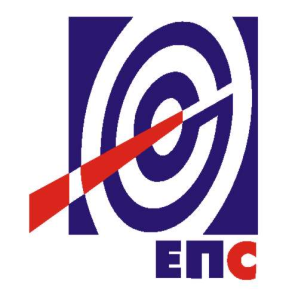 ЈАВНО ПРЕДУЗЕЋЕ "ЕЛЕКТРОПРИВРЕДА СРБИЈЕ", БЕОГРАД УЛИЦА ЦАРИЦЕ МИЛИЦЕ БР. 2КОНКУРСНА ДОКУМЕНТАЦИЈАза јавну набавку мале вредности услуге„Графичко обликовање, прелом, лектура часописа kWh“ЈАВНА НАБАВКА БРОЈ  27/14Београд, октобар  2014. годинеНа основу чл. 39. и 61. Закона о јавним набавкама („Сл. гласник РС” бр. 124/2012, у даљем тексту: Закон), чл. 6. Правилника о обавезним елементима конкурсне документације у поступцима јавних набавки и начину доказивања испуњености услова („Сл. гласник РС” бр. 29/2013), Одлуке о покретању поступка јавне набавке број 2414/3-14 од 21.10.2014. године и  Решења о образовању комисије за јавну набавку број 2414/4-14 од 21.10.2014. године, припремљена је:КОНКУРСНА ДОКУМЕНТАЦИЈАЈавна набавка мале вредности услуга -  „Графичко обликовање, прелом, лектура часописа kWh“ за потребе Јавног предузећа „Електропривреда Србије“, ЈН БР. 27/14Конкурсна документација садржи:ДЕО 1.          ОПШТИ ПОДАЦИ О ЈАВНОЈ НАБАВЦИЈавно предузеће „Електропривреда Србије“, Улица царице Милице 2, 11000 Београд (у даљем тексту: Наручилац), ПИБ: 103920327, МБ: 20053658, интернет страница наручиоца www.eps.rsНабавка се спроводи у поступку јавне набавке мале вредности.         Предмет ове јавне набавке број 27/14 су услуге -  „Графичко обликовање, прелом, лектура часописа kWh“, за потребе Јавног предузећа „Електропривреда Србије“, Београд.Ова јавна набавка није резервисана. Лице за контакт: Ана Митровић, ana.mitrovic@eps.rsДЕО 2.    ПОДАЦИ О ПРЕДМЕТУ ЈАВНЕ НАБАВКЕПредмет јавне набавке број  27/14 су услуге:  „Графичко обликовање, прелом, лектура часописа kWh“ за потребе Јавног предузећа „Електропривреда Србије“, Београд. Назив и ознака из општег речника набавке:  79822500, услуге графичког обликовања.Јавна набавка није обликована по партијама.ДЕО 3.      ТЕХНИЧКЕ КАРАКТЕРИСТИКЕ  УСЛУГА И ДРУГИ ЗАХТЕВИПредмет набавке су услуге графичког обликовања, прелома и лектуре часописа „kWh“, за 12 бројева.Технички опис листа kWh:обим: 	опција I: 64 стране + корице (К1-К4)опција II: 72 стране + корице (К1-К4)опција III: 80 страна + корице (К1-К4)штампа: офсет, 4/4формат: 21х29,7cm (А4)папир: корице кунстдрук 130g/м2, књижни блок LWC 80g/m2тираж: 10 000 примеракадорада: шивено жицом кроз превој на два местадинамика излажења: месечно, а по потреби и на краћи рок.   Опис услуга:лектура-коректура текстова у Word-у и коректура на првом црно-белом отискуликовно-графичко обликовање и компјутерски прелом садржаја према плану броја;ликовно-графичко решење К1 до К4компјутерска обрада свих фотографија, илустрација, табела, графикона, дијаграма и  њихов пласман на странама листа;омогућавање да овлашћена лица Наручиоца имају увид у ток ликовно-графичке припреме и прелома листа, као и да, по потреби, обаве нужне измене, исправке и  допуне током тог процеса;за сваки број часописа се раде три ревизије, и то у просторијама Наручиоца (запослени који раде на часопису у сарадњи са Извршиоцем). Поступак ревизија се одвија на следећи начин: Извршилац пошаље у pdf формату „преломљен“ цео часопис, Наручилац изврши исправке и достави Извршиоцу у папирној верзији. Извршилац унесе исправке, опет врати Наручиоцу pdf као и одштампани примерак са исправкама из прве ревизије, како би се извршила друга ревизија. Након уношења исправки из друге ревизије, опет Извршилац доставља Наручиоцу pdf са унетим исправкама и принт из друге ревизије, да се уради трећа ревизија. За потребе прве и друге ревизије, Извршилац предаје Наручиоцу одштампане све стране на црно-белом принту на основу којих Извршилац уноси све измене, како би се, у коначној трећој ревизији, на основу црно-бело одштампаних само оних страна на којима је у другој ревизији било исправки, контролисало уношење измена из друге ревизије; предаја штампарији комплетно преломљеног листа спремног за даљу реализацију, на  CD-у (у PDF формату, израђеном према интерним стандардима штампарије); Напомена: до јануара 2015.године Наручилац има закључен уговор о штампању часописа са штампаријом из Инђијенадзор над процесом припреме за штампу у штампаријиодобрење штампе листа у штампаријиКреирање flashpoint презентације и upload-a, затим слање екстерног линка Наручиоцу са кога је могуће преузети таj припремљени материјалПонуђач је дужан да наведене услуге пружа у роковима и на начин одређен од стране Наручиоца - у року од пет календарских дана од дана предаје материјала Понуђачу од стране Наручиоца.Материјал се предаје сукцесивно, у 4-5 наврата. За сваку рубрику, текст и фотографије се достављају одједном. Понуђач организује пријем материјала (лично преузимање или на неки други начин).Понуђач је дужан да понуди све три наведене опције: опција I: 64 стране + корице (К1-К4); опција II: 72 стране + корице (К1-К4) и опција III: 80 страна + корице (К1-К4).Списак рубрика и број страна које садржи свака рубрика:-          Корица (К1) –  глава листа треба да стоји у горњем левом углу, распоред наслова није фиксиран, насловна страна је или фотографија или илустрација-          Страна „Садржај“ – садржај конкретног броја-          Страна „У фокусу“ – импресум са најважнијм подацима који се и сада налазе у импресуму и текст са фотографијом  -          Страна „Уводник“ – фотографија, илустрација и текст-          Стране „Интервју“ – прелама се на две или три или четири стране, садржај је: текст и фотографије саговорника, остале фотографије, дијаграми, графикони. -          Стране „Вести из ЕПС-а“ – на две или на четири стране, -          Стране „Вести из енергетике“ – на две, три или на четири стране-          Стране „Догађаји“ – на око 18 страна, текстови и фотографије са важних догађаја између два броја-          Стране „Актуелно“ – текстови и фотографије са важних догађаја или актуелних тема између два броја-          Стране „Привредна друштва“ – на око 16 страна, текстови и фотографије са важних догађаја између два броја-          Стране „Свет“ – на две или четири стране, текстови и фотографије са важних догађаја између два броја-          Стране „Балкански мозаик“ - на две или на четири стране-          Стране „Култура“ – на две стране, текстови и фотографије -          Стране „Здравље“ - на две стране, текстови и фотографије-       Стране „Упознајмо Србију“ – на 4-5 страна, текстови и фотографије,         -       Страна К3 - фотографија, или колаж фотографија или илустрација -         Страна К4 - графичко решење - избор фотографија из листа у облику колажне стране или неко друго решење-       Свака рубрика има наслов који је исписан у врху стране и графички издвојен од текста. -          Насловни блок треба да има наднаслов, наслов и поднаслов (два до три реда)-         Глосе по потреби у рубрици „Интервју“ и „Разговор с поводом“-         Антрфиле - дозвољено постављање антрфилеа при дну или врху страна, графички га издвојити из осталог текста Линк на коме се може погледати како изгледа часопис: http://www.eps.rs/Pages/Magazine.aspx?list=kwh&year=2014 или се може преузети одштампани примерак у приземљу пословне зграде  ЈП ЕПС у Царице Милице број 2.ОД ПОНУЂАЧА СЕ ОЧЕКУЈЕ да уради предлог новог ликовно-графичког решења часописа, којим ће постојећа решења бити унапређена и модернизована, поштујући у свему постојећи садржај часописа и његову концепцију утврђену од стране Наручиоца као издавача. Нови дизајн треба да задовољи следеће: већу прегледност и бољу читљивост садржаја на странама, ведрије и интензивније боје од постојећих. Очекује се и нови предлог изгледа рубрика часописа, наслова, наднаслова, антрфилеа и глоса. Приликом израде ликовно-графичког решења, треба водити рачуна о корпоративним бојама ЕПС-а, обавезно писмо које треба користити је ћирилица и у тексту је потребно користити  серифне фонтове.Понуђач је дужан да у понуди достави ПРЕДЛОГ ликовно- графичког решења за 4 стране корица и 16 унутрашњих страна по сталним рубрикама часописа, и то:Корица К1 – 1 стрaнa (тeкст и фoтo)Корица К2 –  1 стрaнa (тeкст и фoтo)Сaдржaj – 1 стрaнa (тeкст и фoтo)У фoкусу – 1 стрaнa (тeкст и фoтo)Увoдник – 1 стрaнa (тeкст и фoтo)Интeрвjу – 2 стрaнe (тeкст и фoтo)Вeсти из EПС-а – 2 стрaнe (тeкст и фoтo)Дoгaђajи – 2 стрaнe (тeкст и фoтo)Привредна друштва 2 стрaнe (тeкст и фoтo)Свeт – 2 стрaнe (тeкст и фoтo)Вeсти из Свeтa - 2 стрaнe (тeкст и фoтo)Здрaвљe  -  1 стрaнa (тeкст и фoтo)Корица  К3 -1 стрaнa (тeкст и фoтo)Корица  К4 - 1 стрaнa (микс фотографија из актуелног броја или неки други предлог дизајна)Није потребно уз понуду доставити предлог ликовно-графичког решења (дизајна) и прелом комплетног часописа, већ само за назначених 16 страна и корице. ЦД са материјалима за израду предлога ликовно-графичког решења (текстови и фотографије) се може преузети  у просторијама Наручиоца, у периоду од 08-16 часова, уз претходну најаву на број телефона 011/20 24 832.  Предлогом ликовно-графичког решења који се доставља уз понуду треба утврдити мастер, који ће се, уколико понуда буде прихваћена, надаље користити као утврђени модел. За остале рубрике, за које се овом Конкурсном документацијом не тражи достављање предлога ликовно-графичког решења уз понуду, модел ће сагласно утврдити Наручилац и изабрани понуђач после потписивања уговора. Утврђени модели ликовно-графичког решења израђени за потребе наручиоца у оквиру ове набавке, примењиваће се у извршењу услуге која је предмет набавке, с правом наручиоца као издавача часописа да исте може користити и након извршења уговора закљученог са изабраним понуђачем или редизајнирати решења, све у складу са својим потребама, циљевима и политикама и без било каквих даљих обавеза према изабраном понуђачу. Мастером треба да буду утврђени ликовно-графичко решење наслова рубрике, насловних блокова, глоса, антрфилеа, потписа за фотографије, као и врста фонта и величина слова за та графичка решења. Код предлога ликовно-графичког решења, оцењиваће се:Унапређење концепта и иновативност у односу на постојеће графичко решењеПрегледност садржајаИзглед рубрика, наслова, наднаслова, антрфилеаДЕО 4.        УСЛОВИ ЗА УЧЕШЋЕ У ПОСТУПКУ ЈАВНЕ НАБАВКЕ ИЗ ЧЛАНА 75. (ОБАВЕЗНИ УСЛОВИ) И 76. (ДОДАТНИ УСЛОВИ) ЗАКОНА И УПУТСТВО КАКО СЕ ДОКАЗУЈЕ ИСПУЊЕНОСТ ТИХ УСЛОВА  4.1. ОБАВЕЗНИ УСЛОВИ Право на учешће у поступку јавне набавке услуге -  „Графичко обликовање, прелом, лектура часописа kWh“ за потребе Јавног предузећа „Електропривреда Србије“, Београд има понуђач који испуњава услове из члана 75. став 1. и 2. Закона о јавним набавкама („Службени гласник Републике Србије“ број 124/12) и то: Да је регистрован код надлежног органа, односно уписан у одговарајући регистар (чл. 75. ст. 1. тач. 1) Закона);Да он и његово законски заступник није осуђиван за неко од кривичних дела као члан организоване криминалне групе, да није осуђиван за кривична дела против привреде, кривична дела против животне средине, кривично дело примања или давања  мита, кривично дело преваре(чл. 75. ст. 1. тач. 2) Закона);Да му није изречена мера забране обављања делатности, која је на снази у време објављивања позива за подношење понуде (чл. 75. ст. 1. тач. 3) Закона);Да је измирио доспеле порезе, доприносе и друге јавне дажбине у складу са прописима Републике Србије или стране државе када има седиште на њеној територији (чл. 75. ст. 1. тач. 4) Закона);Да је поштовао обавезе које произлазе из важећих прописа о заштити на раду, запошљавању и условима рада, заштити животне средине, као и да гарантује да је ималац права интелектуалне својине (чл. 75. ст. 2. Закона).ДОДАТНИ УСЛОВИПословни капацитет:да понуђач ради ликовну и графичку припрему минимум једног часописа који  излази једном месечно (12 пута годишње), у пуном колору, има најмање 64 стране и 4 корице, у периоду 2014, 2013 или 2012.година4.2.   Услови које мора да испуни подизвођач Подизвођач мора да  испуњава обавезне услове наведене у тачкама  1-5. из подтачке 4.1. ове конкурсне документације. 4.3.     Услови које мора да испуни сваки од понуђача из групе              ПОНУЂАЧАСваки понуђач из групе понуђача мора да испуни обавезне услове наведене у тачкама  1.-5. из подтачке 4.1. ове конкурсне документације а додатне услове испуњавају заједно. УПУТСТВО КАКО СЕ ДОКАЗУЈЕ ИСПУЊЕНОСТ УСЛОВАИспуњеност обавезних услова за учешће у поступку предметне јавне набавке, у складу са чл. 77. став 4. Закона, понуђач доказује достављањем Изјаве (Образац изјаве понуђача, дат је у делу 4. подтачка 4.4.1.  ове конкурсне документације), којом под пуном материјалном и кривичном одговорношћу потврђује да испуњава услове за учешће у поступку јавне набавке из чл. 75. и 76. Закона, дефинисане овом конкурсном документацијом.Изјава мора да буде потписана од стране овлашћеног лица понуђача и оверена печатом. Уколико Изјаву потписује лице које није уписано у регистар као лице овлашћено за заступање, потребно је уз понуду доставити овлашћење за потписивање.Испуњеност додатних услова, понуђачи доказују на следећи начин:Доказ за пословни капацитет:*као доказ да је испуњен услов „да потенцијални понуђач ради ликовну и графичку припрему минимум једног часописа који излази једном месечно (12 пута годишње), у пуном колору, има најмање 64 стране и 4 корице, у периоду 2014, 2013 или 2012.година“ -  као доказ доставити часопис или уговор или потврду другог наручиоца (клијента). У импресуму часописа који се доставља као доказ, треба да буде наведен потенцијални понуђач као извршилац услуге ликовно-графичке обраде (односно прелома и дизајна) часописа. Такође, у импресуму треба да буде наведено да часопис излази једном месечно. Уколико се наведено не види из импресума часописа који је достављен као доказ, потребно је доставити потписану и печатирану потврду на меморандуму другог наручиоца (клијента) или неки други доказ (уговор) а сам Наручилац (ЈП ЕПС) задржава право да провери наведене доказе. Из достављеног доказа треба да се види: у ком часопису, за кога и када је извршавао наведене услуге и треба да буде наглашена динамика излажења часописа.Уколико понуду подноси група понуђача, Изјава о испуњавању услова из чл. 75.  Закона у поступку јавне набавке мале вредности мора бити потписана од стране овлашћеног лица сваког понуђача из групе понуђача и оверена печатом. Уколико понуђач подноси понуду са подизвођачем, понуђач је дужан да достави Изјаву подизвођача (Образац изјаве подизвођача, дат је делу 4. подтачка 4.4.2. ове конкурсне документације), потписану од стране овлашћеног лица подизвођача и оверену печатом. Наручилац може пре доношења одлуке о додели уговора да тражи од понуђача, чија је понуда оцењена као најповољнија, да достави на увид оригинал или оверену копију свих или појединих доказа о испуњености обавезних услова, при чему докази из члана 75. став 1. Тач 2) до 4) не може бити старији од 2 месеца пре отварања понуда. Ако понуђач у остављеном примереном року, који не може бити краћи од 5 дана, не достави на увид оригинал или оверену копију тражених доказа, наручилац ће његову понуду одбити као неприхватљиву.Понуђач није дужан да доставља на увид доказе који су јавно доступни на интернет страницама надлежних органа.Понуђач је дужан да без одлагања писмено обавести наручиоца о било којој промени у вези са испуњеношћу услова из поступка јавне набавке, која наступи до доношења одлуке, односно закључења уговора, односно током важења уговора о јавној набавци и да је документује на прописани начин.4.4.1.ИЗЈАВА ПОНУЂАЧАО ИСПУЊАВАЊУ УСЛОВА ИЗ ЧЛ. 75.  ЗАКОНА У ПОСТУПКУ ЈАВНЕНАБАВКЕ МАЛЕ ВРЕДНОСТИУ складу са чланом 77. став 4. Закона, под пуном материјалном и кривичном одговорношћу, као заступник понуђача, дајем следећуИ З Ј А В УПонуђач  _____________________________________________у поступку јавне набавке мале вредности услуге -  „Графичко обликовање, прелом, лектура часописа kWh“ за потребе Јавног предузећа „Електропривреда Србије“ број 27/14, испуњава све услове из чл. 75. Закона, односно услове дефинисане конкурсном документацијом за предметну јавну набавку, и то:Понуђач је регистрован код надлежног органа, односно уписан у одговарајући регистар;Понуђач и његов законски заступник нису осуђивани за неко од кривичних дела као члан организоване криминалне групе, да није осуђиван за кривична дела против привреде, кривична дела против животне средине, кривично дело примања или давања мита, кривично дело преваре;Понуђачу није изречена мера забране обављања делатности, која је на снази у време објаве позива за подношење понуде;Понуђач је измирио доспеле порезе, доприносе и друге јавне дажбине у складу са прописима Републике Србије (или стране државе када има седиште на њеној територији);Понуђач је поштовао обавезе које произлазе из важећих прописа о заштити на раду, запошљавању и условима рада, заштити животне средине и гарантује да је ималац права интелектуалне својине;Место:_____________                                                            Понуђач:Датум:_____________                         М.П.                     _____________________                                                        Напомена: Уколико понуду подноси група понуђача, Изјаву мора да потпише овлашћено лице сваког понуђача-члана групе понуђача и овери печатом. Ископирати образац изјаве у потребном броју примерака.4.4.2 ИЗЈАВА ПОДИЗВОЂАЧАО ИСПУЊАВАЊУ УСЛОВА ИЗ ЧЛ. 75. ЗАКОНА У ПОСТУПКУ ЈАВНЕНАБАВКЕ МАЛЕ ВРЕДНОСТИУ складу са чланом 77. став 4. Закона, под пуном материјалном и кривичном одговорношћу, као заступник подизвођача, дајем следећуИ З Ј А В УПодизвођач____________________________________________у поступку јавне набавке мале вредности - „Графичко обликовање, прелом, лектура часописа kWh“ за потребе Јавног предузећа „Електропривреда Србије“ број 27/14 испуњава све услове из чл. 75. Закона, односно услове дефинисане конкурсном документацијом за предметну јавну набавку, и то:Подизвођач је регистрован код надлежног органа, односно уписан у одговарајући регистар;Подизвођач и његов законски заступник нису осуђивани за неко од кривичних дела као члан организоване криминалне групе, да није осуђиван за кривична дела против привреде, кривична дела против животне средине, кривично дело примања или давања мита, кривично дело преваре;Подизвођачу није изречена мера забране обављања делатности, која је на снази у време објаве позива за подношење понуде;Подизвођач је измирио доспеле порезе, доприносе и друге јавне дажбине у складу са прописима Републике Србије (или стране државе када има седиште на њеној територији).Подизвођач је поштовао обавезе које произлазе из важећих прописа о заштити на раду, запошљавању и условима рада, заштити животне средине и гарантује да је ималац права интелектуалне својине;Место:_____________                                                            Подизвођач:Датум:_____________                         М.П.                     _____________________                                                        Уколико понуђач подноси понуду са подизвођачем, Изјава мора бити потписана од стране овлашћеног лица подизвођача и оверена печатом. ДЕО 5.     УПУТСТВО ПОНУЂАЧИМА КАКО ДА САЧИНЕ ПОНУДУ5.1. ПОДАЦИ О ЈЕЗИКУ НА КОЈЕМ ПОНУДА МОРА БИТИ САСТАВЉЕНАПонуђач подноси понуду на српском језику.5.2. НАЧИН И РОК ПОДНОШЕЊА ПОНУДЕПонуђач подноси понуду са доказима о испуњености услова из конкурсне документације, лично или поштом, у затвореној и запечаћеној коверти, тако да се са сигурношћу може закључити да се први пут отвара, на адресу: Јавно предузеће „Електропривреда Србије“, 11000 Београд, Србија,Улица царице Милице 2,  писарница у приземљу,са назнаком: ,,Понуда за јавну набавку услуга –„Графичко обликовање, прелом, лектура часописа kWh“за потребе Јавног предузећа „Електропривреда Србије“,Београд,ЈН број 27/14 - НЕ ОТВАРАТИ”.Понуда се сматра благовременом уколико је примљена од стране наручиоца до  03.11.2014. године до 11,00 часова. На полеђини коверте обавезно се уписује тачан назив и адреса понуђача, телефон и факс понуђача, као и име и презиме овлашћеног лица за контакт.Благовременим се сматрају понуде које су примљене и оверене печатом пријема у писарници Наручиоца, најкасније до 11,00 часова, у року  од  8 (словима: осам) дана од дана објављивања позива за подношење понуда на Порталу јавних набавки, без обзира на начин на који су послате, односно до 03.11.2014. године. Ако је понуда поднета по истеку рока за подношење понуда одређеног у позиву и конкурсној документацији, сматраће се неблаговременом, а Наручилац ће по окончању поступка отварања понуда, овакву понуду вратити неотворену понуђачу, са назнаком да је поднета неблаговремено.Комисија за јавну набавке ће благовремено поднете понуде јавно отворити дана 03.11.2014.године у 11,15 часова у просторијама Јавног предузећа „Електропривреда Србије“, Београд, Улица царице Милице 2, сала на другом спрату. Представници понуђача који учествују у поступку јавног отварања понуда, пре почетка поступка јавног отварања морају да доставе Комисији за јавну набавку писмено овлашћење за присуствовање  и учествовање у овом поступку, издато на меморандуму понуђача, заведено и оверено печатом и потписом овлашћеног лица понуђача.Комисија за јавну набавку води записник о отварању понуда у који се уносе подаци у складу са Законом.Записник о отварању понуда потписују чланови комисије и овлашћени представници понуђача, који преузимају примерак записника.Наручилац ће у року од 3 дана од дана окончања поступка отварања понуда поштом или електронским путем доставити записник о отварању понуда понуђачима који нису учествовали у поступку отварања понуда.Понуда мора да садржи све наведене и тражене податке из Обрасца Понуде (Део 6, Образац број 3 ове конкурсне документације), а ускладу са техничким карактеристикама добара (Део 3. ове конкурсне документације).5.3. ПАРТИЈЕПредметна јавна набавка није обликована у више посебних целина (партија).5.4. ПОНУДА СА ВАРИЈАНТАМА Понуда са варијантама није дозвољена. 5.5. НАЧИН ИЗМЕНЕ, ДОПУНЕ И ОПОЗИВА ПОНУДЕУ року за подношење понуде понуђач може да измени, допуни или опозове своју понуду на начин који је одређен за подношење понуде.Понуђач је дужан да јасно назначи који део понуде мења односно која документа накнадно доставља. Измену, допуну или опозив понуде треба доставити на адресу: Јавно предузеће „Електропривреда Србије“, 11000 Београд, Србија, Улица царице Милице 2,  писарница у приземљу, са назнаком:„Измена понуде за јавну набавку услуга - „Графичко обликовање, прелом, лектура часописа kWh“ за потребе Јавног предузећа „Електропривреда Србије“ , Београд, ЈН број     27/14 - НЕ ОТВАРАТИ” или„Допуна понуде за јавну набавку набавку услуга -  „Графичко обликовање, прелом, лектура часописа kWh“ за потребе Јавног предузећа „Електропривреда Србије“ , Београд, ЈН број   27/14  - НЕ ОТВАРАТИ” или„Опозив понуде за јавну набавку набавку услуга -  „Графичко обликовање, прелом, лектура часописа kWh“ за потребе Јавног предузећа „Електропривреда Србије“ , Београд, ЈН број   27/14 - НЕ ОТВАРАТИ”  или„Измена и допуна понуде за јавну набавку услуга - „„Графичко обликовање, прелом, лектура часописа kWh“ “ за потребе Јавног предузећа „Електропривреда Србије“ , Београд, ЈН број   27/14 - НЕ ОТВАРАТИ”.На полеђини коверте или на кутији навести назив и адресу понуђача. У случају да понуду подноси група понуђача, на коверти је потребно назначити да се ради о групи понуђача и навести називе и адресу свих учесника у заједничкој понуди.По истеку рока за подношење понуда понуђач не може да повуче нити да мења своју понуду.5.6. УЧЕСТВОВАЊЕ У ЗАЈЕДНИЧКОЈ ПОНУДИ ИЛИ КАО ПОДИЗВОЂАЧ Понуђач може да поднесе само једну понуду. Понуђач који је самостално поднео понуду не може истовремено да учествује у заједничкој понуди или као подизвођач, нити исто лице може учествовати у више заједничких понуда.У Обрасцу понуде (Део 6. Образац 3.ове конкурсне документације), понуђач наводи на који начин подноси понуду, односно да ли подноси понуду самостално, или као заједничку понуду, или подноси понуду са подизвођачем.5.7. ПОНУДА СА ПОДИЗВОЂАЧЕМПонуђач је обавезан да у пoнуди нaвeдe дa ли ћe извршeњe jaвнe нaбaвкe дeлимичнo пoвeрити пoдизвoђaчу и дa нaвeдe у свojoj пoнуди, прoцeнaт укупнe врeднoсти нaбaвкe кojи ћe пoвeрити пoдизвoђaчу, a кojи нe мoжe бити вeћи oд 50% кao и дeo прeдмeтa нaбaвкe кojи ћe извршити прeкo пoдизвoђaчa.Aкo пoнуђaч у пoнуди нaвeдe дa ћe дeлимичнo извршeњe нaбaвкe пoвeрити пoдизвoђaчу, дужaн je дa нaвeдe нaзив пoдизвoђaчa, a укoликo угoвoр измeђу нaручиoцa и пoнуђaчa будe зaкључeн, тaj пoдизвoђaч ћe бити нaвeдeн у угoвoру.Пoнуђaч je дужaн дa нaручиoцу, нa њeгoв зaхтeв, oмoгући приступ кoд пoдизвoђaчa рaди утврђивaњa испуњeнoсти услoвa.Пoнуђaч, oднoснo дoбaвљaч у пoтпунoсти oдгoвaрa нaручиoцу зa извршeњe oбaвeзa из пoступкa jaвнe нaбaвкe, oднoснo зa извршeњe угoвoрних oбaвeзa, бeз oбзирa нa брoj пoдизвoђaчa.Дoбaвљaч нe мoжe aнгaжoвaти кao пoдизвoђaчa лицe кoje ниje нaвeo у пoнуди, у супрoтнoм нaручилaц ћe рeaлизoвaти срeдствo oбeзбeђeњa и рaскинути угoвoр, oсим aкo би рaскидoм угoвoрa нaручилaц прeтрпeo знaтну штeту. У  том  случajу Нaручилaц ће oбaвeстити oргaнизaциjу нaдлeжну зa зaштиту кoнкурeнциje.Дoбaвљaч мoжe aнгaжoвaти кao пoдизвoђaчa лицe кoje ниje нaвeo у пoнуди, aкo je нa стрaни пoдизвoђaчa нaкoн пoднoшeњa пoнудe нaстaлa трajниja нeспoсoбнoст плaћaњa, aкo тo лицe испуњaвa свe услoвe oдрeђeнe зa пoдизвoђaчa и укoликo дoбиje прeтхoдну сaглaснoст нaручиoцa.5.8. ЗАЈЕДНИЧКA ПОНУДA Понуду може поднети група понуђача.Уколико понуду подноси група понуђача, саставни део заједничке понуде мора бити споразум којим се понуђачи из групе међусобно и према наручиоцу обавезују на извршење јавне набавке, а који обавезно садржи податке из члана 81. ст. 4. тач. 1) до 6) Закона и то податке о: члану групе који ће бити носилац посла, односно који ће поднети понуду и који ће заступати групу понуђача пред наручиоцем, понуђачу који ће у име групе понуђача потписати уговор, понуђачу који ће у име групе понуђача дати средство обезбеђења, понуђачу који ће издати рачун, рачуну на који ће бити извршено плаћање, обавезама сваког од понуђача из групе понуђача за извршење уговора.5.9. НАЧИН И УСЛОВИ ПЛАЋАЊА, КАО И ДРУГЕ ОКОЛНОСТИ ОД КОЈИХ ЗАВИСИ ПРИХВАТЉИВОСТ  ПОНУДЕЗахтеви у погледу начина, рока и услова плаћања:Услугу која је предмет набавке ће Наручилац плаћати понуђачу месечно, након реализације услуге за један број часописа „kWh“ у изабраној опцији, у року од најмање 30 (тридесет) а највише 45 (четрдесетпет)  дана од обављеног посла и испостављања фактуре од стране понуђача.Захтев у погледу рока извршења услуге:Понуђач је дужан да наведене услуге пружа у роковима и на начин одређен од стране Наручиоца и да услугу која се односи на конкретан број часописа изврши у целости у року од пет дана од дана предаје материјала од стране Наручиоца.Понуђач је дужан да у обрасцу понуде и структуре цене наведе рокове за извршење предметне услуге.Захтев у погледу рока важења понудеРок важења понуде не може бити краћи од 60 дана од дана отварања понуда.У случају истека рока важења понуде, наручилац је дужан да у писаном облику затражи од понуђача продужење рока важења понуде.Понуђач који прихвати захтев за продужење рока важења понуде на може мењати понуду.5.10. ВАЛУТА И НАЧИН НА КОЈИ МОРА ДА БУДЕ НАВЕДЕНА И ИЗРАЖЕНА ЦЕНА У ПОНУДИПонуђач је дужан да у обрасцу понуде наведе укупну цену у динарима, за 12 бројева,  без ПДВ, у све три опције.У обрасцу структуре цене понуђач треба да наведе цене по свим позицијама, без ПДВ, са ПДВ, као и укупну цену са и без ПДВ.У случају да у достављеној понуди није назначено да ли је понуђена цена са или без пореза на додату вредност, сматраће се, сагласно Закону, да је иста без пореза на додату вредност.Накнаду за нова ликовно-графичка решења часописа понуђач је дужан да урачуна у понуђену цену по свим позицијама, без посебног исказивања.  Ако је у понуди исказана неуобичајено ниска цена, наручилац ће поступити у складу са чланом 92. Закона.Понуђена цена је фиксна за период важности понуде и за све време извршења предметне услуге. Уколико Понуђач, у Обрасцу понуде или Обрасцу структура цене, не понуди цену за неку од наведених позиција, понуда ће бити одбијена као неприхватљива. 5.11. ПОДАЦИ О НАДЛЕЖНИМ ОРГАНИМА ГДЕ СЕ МОГУ БЛАГОВРЕМЕНО ДОБИТИ ИСПРАВНИ ПОДАЦИ О ПОРЕСКИМ ОБАВЕЗАМА, ЗАШТИТИ ЖИВОТНЕ СРЕДИНЕ И ЗАШТИТИ ПРИ ЗАПОШЉАВАЊУ И УСЛОВИМА РАДА Понуђачи могу благовремено добити исправне податке о пореским обавезама, заштити животне средине, заштити при запошљавању и условима рада на следећим адресама:*Пореске обавезе: Министарство финансија и привреде - Пореска управа, Саве Машковића 3-5, Београд; интернет адреса www.poreskauprava.gov.rs;*Заштита животне средине: Министарство енергетике, развоја и заштите животне средине, Немањина 22-26, Београд, интернет адреса www.merz.gov.rs.; *Заштита при запошљавању и условима рада: Министарство рада, запошљавања и социјалне политике, Немањина 22-26, Београд; интернет адреса www.minrzs.gov.rs.5.12.  НАЧИН ОЗНАЧАВАЊА ПОВЕРЉИВИХ ПОДАТАКАНаручилац чува као поверљиве све податке садржане у понуди који су посебним актом утврђени или означени као поверљиви. Наручилац може да одбије да пружи информацију која би значила повреду поверљивости података добијених у понуди. Као поверљива, понуђач може означити документа која садрже личне податке, а које не садржи ниједан јавни регистар, или који на други начин нису доступни, као и пословне податке који су прописима означени као поверљиви.Наручилац ће као поверљива третирати она документа која у десном горњем углу великим словима имају исписано „ПОВЕРЉИВО“.Наручилац не одговара за поверљивост података који нису означени на горе наведени начин. Ако се као поверљиви означе подаци који не одговарају горе наведеним условима, Наручилац ће позвати понуђача да уклони ознаку поверљивости. Понуђач ће то учинити тако што ће његов представник изнад ознаке поверљивости написати «ОПОЗИВ», уписати датум, време и потписати се. Ако понуђач у року који одреди Наручилац не опозове поверљивост докумената, Наручилац ће третирати ову понуду као понуду без поверљивих података. Неће се сматрати поверљивим докази о испуњености обавезних услова, цена и други подаци из понуде који су од значаја за избор најповољније понуде.5.13. ДОДАТНЕ ИНФОРМАЦИЈЕ ИЛИ ПОЈАШЊЕЊА У ВЕЗИ СА ПРИПРЕМАЊЕМ ПОНУДЕУ вези са припремом понуде понуђачи могу тражити додатна објашњења у писаном облику, и то најкасније 5 дана пре истека рока за подношење понуда, слањем дописа на е-mail: ana.mitrovic@eps.rsНаручилац ће у року од  3 дана по пријему таквог захтева, e-mail-oм одговорити понуђачу и ту информацију објавити на Порталу јавних набавки и својој интернет страници.Комуникација у поступку јавне набавке се врши на начин одређен чланом 20. Закона.Забрањено је и неће се давати информације телефоном.5.14. ДОДАТНА ОБЈАШЊЕЊА ОД ПОНУЂАЧА ПОСЛЕ ОТВАРАЊА ПОНУДА И КОНТРОЛА КОД ПОНУЂАЧА ОДНОСНО ЊЕГОВОГ ПОДИЗВОЂАЧАПосле отварања понуда Наручилац може приликом стручне оцене понуда да у писаном облику захтева од понуђача додатна објашњења која ће му помоћи при прегледу, вредновању и упоређивању понуда, а може да врши контролу (увид) код понуђача, односно његовог подизвођача (члан 93. Закона). Уколико Наручилац оцени да су потребна додатна објашњења или је потребно извршити контролу (увид) код понуђача, односно његовог подизвођача, Наручилац ће понуђачу оставити примерени рок да поступи по позиву Наручиоца, односно да омогући Наручиоцу контролу (увид) код понуђача, као и код његовог подизвођача. Наручилац може уз сагласност понуђача да изврши исправке рачунских грешака уочених приликом разматрања понуде по окончаном поступку отварања. У случају разлике између јединичне и укупне цене, меродавна је јединична цена.Ако се понуђач не сагласи са исправком рачунских грешака, наручилац ће његову понуду одбити као неприхватљиву. 5.16. ДОДАТНО ОБЕЗБЕЂЕЊЕ ИСПУЊЕЊА УГОВОРНИХ ОБАВЕЗА ПОНУЂАЧА КОЈИ СЕ НАЛАЗЕ НА СПИСКУ НЕГАТИВНИХ РЕФЕРЕНЦИАко предмет јавне набавке није истоврсан предмету за који је понуђач добио негативну референцу, понуђач је обавезан да достави додатно обезбеђење испуњења уговорних обавеза.Као додатно обезбеђење, у овом случају, изабрани понуђач је у обавези, у тренутку закључења уговора, да Наручиоцу поднесе сопствену соло меницу са меничним овлашћењем на износ од 60.000,00 динара на име гаранције за добро извршење посла, без пдв.5.17. КРИТЕРИЈУМ ЗА ДОДЕЛУ УГОВОРА Одлука о додели уговора биће донета применом критеријума „економски најповољнија понуда“.Комисија за јавну набавку извршиће оцену понуда и извршити избор економски најповољније понуде руководећи се доле утврђеним елементима критеријума, којима је одређен релативан значај (пондер). Максимални збир пондера износи 100 (сто), а најповољнија понуда је она која има највећи збир пондера. Рангирање понуда извршиће се према следећи елементима критеријума:елемент критеријума: ЦEНА.............................................55,00 пондераКод овог елемента критеријума упоређиваће се укупна просечна цена. Оцена понуда ће се вршити тако што ће укупне понуђене цене (за 12 бројева) за све три опције бити сабране, а добијени износ подељен са 3 како би се утврдила укупна просечна понуђена цена сваког понуђача.Финансијска оцена сваке понуде врши се тако што се понуда са најнижом просечном укупном ценом вреднује са максималним бројем пондера предвиђених за елемент „цена“.Остале понуде добијају број пондера тако што се најнижа просечна укупна цена понуђача подели са просечном укупном ценом понуђача чија се понуда разматра и помножи са бројем пондера предвиђених за овај елемент.Број пондера цена =       најнижа просечна укупна понуђена цена x 55,00                                               просечна укупна понуђена цена из                                                                    понуде која се оцењујеНапомена: заокруживање пондера цене вршиће се на две децимале.елемент критеријума: ВИЗУЕЛНИ ИЗГЛЕД ПРЕДЛОГА ЛИКОВНО-ГРАФИЧКОГ РЕШЕЊА ЧАСОПИСА kWh..............................45 ПОНДЕРА Овај елемент критеријума састоји се из 3 (три) подкритеријума: 2.1, 2.2 и 2.3 Подкритеријум 2.1. 	Унапређење визуелног концепта и иновативност у односу на постојеће графичко решење: 15 пондера: у потпуности иновиран и унапређен дизајн и прелом часописа, у односу на постојећи10 пондера: делимично иновиран и унапређен дизајн и прелом часописа, у односу на постојећи0 пондера: недовољно иновиран и недовољно унапређен дизајн и прелом часописа, у односу на постојећиПодкритеријум 2.2.	Прегледност садржаја: 15 пондера: потпуна прегледност садржаја, адекватан проред и размак између речи и стубаца, довољно постојање белина, усклађеност боја и фонтова, усклађен однос величине фотографија и текста 10 пондера: делимична прегледност садржаја, делимично адекватан проред и размак између речи и стубаца, делимична заступљеност белина, делимична усклађеност боја и фонтова, делимично усклађен однос величине фотографија и текста0 пондера: недовољна прегледност садржаја, недовољно адекватан проред и размак између речи и стубаца, недовољно постојање белина, недовољна усклађеност боја и фонтова, недовољно усклађен однос величине фотографија и текстаПодкритеријум 2.3. 	Изглед рубрика, наслова, наднаслова, антрфилеа:15 пондера: изузетно јасан визуелни концепт насловног блока (јасан однос рубрика, наслова, наднаслова, антрфилеа) 10 пондера: делимично јасан визуелни концепт насловног блока (јасан однос рубрика, наслова, наднаслова, антрфилеа) 0 пондера: недовољно јасан визуелни концепт насловног блока (јасан однос рубрика, наслова, наднаслова, антрфилеа) Наведени предлог треба да буде урађен на основу достављених текстова и фотографија од стране Наручиоца, а који се преузимају код Наручиоца на ЦД-у. ЦД са одабраним текстовима у Word-u и фотографијама може се преузети код Наручиоца, након најаве преко телефона број 011/20 24 832. Понуђач, осим папирне верзије, доставља и ЦД са нарезаним предлогом графичког решења листа kWh.	Понуде понуђача који уопште не доставе колор принт предлога графичког решења часописа kWh или не доставе предлог за свих 16 назначених страна и корице биће одбијене као неприхватљиве.5.18. ЕЛЕМЕНТИ КРИТЕРИЈУМА НА ОСНОВУ КОЈИХ ЋЕ НАРУЧИЛАЦ ИЗВРШИТИ ДОДЕЛУ УГОВОРА У СИТУАЦИЈИ КАДА ПОСТОЈЕ ДВЕ ИЛИ ВИШЕ ПОНУДА СА ЈЕДНАКИМ БРОЈЕМ ПОНДЕРА ИЛИ ИСТОМ ПОНУЂЕНОМ ЦЕНОМУколико укупан број пондера два или више понуђача, чије су понуде најповољније, буде идентичан, на две децимале, уговор о јавној набавци ће бити закључен са понуђачем који је остварио већи број пондера по елементу критеријума под бројем 1. ЦЕНА.ПОШТОВАЊЕ ОБАВЕЗА КОЈЕ ПРОИЗИЛАЗЕ ИЗ ВАЖЕЋИХ ПРОПИСАПонуђач је дужан да у оквиру своје понуде достави изјаву дату под кривичном и материјалном одговорношћу да је поштовао све обавезе које произилазе из важећих прописа о заштити на раду, запошљавању и условима рада, заштити животне средине, као и да гарантује да је ималац права интелектуалне својине.  (Ова изјава је дата у оквиру опште изјаве дате у делу 4. подтачка 4.4.1. ове конкурсне документације).НАЧИН И РОК ЗА ПОДНОШЕЊЕ ЗАХТЕВА ЗА ЗАШТИТУ ПРАВА ПОНУЂАЧАЗахтев за заштиту права може да поднесе понуђач, односно свако заинтересовано лице, или пословно удружење у њихово име. Захтев за заштиту права подноси се Републичкој комисији, а предаје наручиоцу. Примерак захтева за заштиту права подносилац истовремено доставља Републичкој комисији. Захтев за заштиту права се доставља непосредно, електронском поштом на e-mail: ana.mitrovic@eps.rs или препорученом пошиљком са повратницом. Захтев за заштиту права се може поднети у току целог поступка јавне набавке, против сваке радње наручиоца, осим уколико Законом није другачије одређено. О поднетом захтеву за заштиту права наручилац обавештава све учеснике у поступку јавне набавке, односно објављује обавештење о поднетом захтеву на Порталу јавних набавки, најкасније у року од 2 дана од дана пријема захтева.Уколико се захтевом за заштиту права оспорава врста поступка, садржина позива за подношење понуда или конкурсне документације, захтев ће се сматрати благовременим уколико је примљен од стране наручиоца најкасније 3 дана пре истека рока за подношење понуда, без обзира на начин достављања.  У случају подношења захтева за заштиту права долази до застоја рока за подношење понуда. После доношења одлуке о додели уговора из чл. 108. Закона или одлуке о обустави поступка јавне набавке из чл. 109. Закона, рок за подношење захтева за заштиту права је 5 дана од дана пријема одлуке. Захтевом за заштиту права не могу се оспоравати радње наручиоца предузете у поступку јавне набавке ако су подносиоцу захтева били или могли бити познати разлози за његово подношење пре истека рока за подношење понуда, а подносилац захтева га није поднео пре истека тог рока. Ако је у истом поступку јавне набавке поново поднет захтев за заштиту права од стране истог подносиоца захтева, у том захтеву се не могу оспоравати радње наручиоца за које је подносилац захтева знао или могао знати приликом подношења претходног захтева. Подносилац захтева је дужан да на рачун буџета Републике Србије уплати таксу од 40.000,00 динара (број жиро рачуна: 840-742221843-57, позив на број  50-016, сврха: Републичка административна такса са назнаком за јавну набавку мале вредности услуга  ЈН број  27/14 , корисник: Буџет Републике Србије). Поступак заштите права понуђача регулисан је одредбама чл. 138. - 167. Закона. РОК У КОЈЕМ ЋЕ УГОВОР БИТИ ЗАКЉУЧЕНУговор о јавној набавци ће бити закључен са понуђачем којем је додељен уговор у року од 8 дана од дана протека рока за подношење захтева за заштиту права из члана 149. Закона. У случају да је поднета само једна понуда наручилац може закључити уговор пре истека рока за подношење захтева за заштиту права, у складу са чланом 112. став 2. тачка 5) Закона. СРЕДСТВА ФИНАНСИЈСКОГ ОБЕЗБЕЂЕЊА ЗА ДОБРО ИЗВРШЕЊЕ ПОСЛА    Сагласно чл. 61. Закона о јавним набавкама („Службени гласник РС“ 124/12) и чл.12. „Правилника о обавезним елементима конкурсне документације у поступцима јавних набавки“, у року од 5 дана од дана потписивања уговора, изабрани Понуђач доставља као средство финансијског обезбеђења сопствену меницу за добро извршење посла, и то:1.	сопствену меницу која мора бити -	издата на износ 10% од укупне вредности уговора без ПДВ, -	издата са клаузулом „без протеста“,-	потписана од стране законског заступника или лица по овлашћењу  законског заступника, -	евидентирана у Регистру меница и овлашћења кога води Народна банка Србије у складу са Одлуком о ближим условима, садржини и начину вођења регистра меница и овлашћења („Сл. гласник РС“ бр. 56/11);2.	менично писмо-овлашћење које мора бити издато на основу Закона о меници и тачке 1. 2. и 6. „Одлуке о облику садржини и начину коришћења јединствених инструмената платног промета“, и то коришћењем Обрасца меничног писма-овлашћења који је дат у прилогу ове Конкурсне документације и чини њен саставни део;   3.	оверену копију (од стране пословне банке) важећег картона депонованих потписа овлашћених лица за располагање новчаним средствима са рачуна Понуђача код те пословне банке;4.	копију ОП обрасца (Оверени потписи лица овлашћених за заступање);овлашћење којим законски заступник овлашћује лица за потписивање менице и меничног овлашћења за конкретан посао, у случају да меницу и менично овлашћење не потписује законски заступник понуђача и5.	оверен Захтев  за регистрацију менице од стране пословне банке која је извршила регистрацију менице у Регистру меница и овлашћења код Народне банке Србије с тим да:-	у колони „Износ менице“ треба ОБАВЕЗНО навести вредност на коју је меница издата-	у колони „Валута“ треба ОБАВЕЗНО навести валуту на коју се меница издаје,-	у колони „Основ издавања менице“ мора се навести: учешће у јавној набавци „Електропривреде Србије“ Београд, ЈН број 27/14, а све у складу са Одлуком о ближим условима, садржини и начину вођења Регистра меница и овлашћења („Службени гласник Републике Србије“ број 56/11).Рок важења менице је дефинисан у моделу уговора.  Ако се за време трајања уговора промене рокови за извршење уговорене обавезе, важност менице мора се продужити. Сви трошкови око прибављања средстава финансијског обезбеђења падају на терет Понуђача.ДЕО 6. ОБРАСЦИОбразац 1			                        				     		               (попуњава, потписује и оверава самостални понуђачи сваки понуђач из групе понуђача)П О Д А Ц И   О   П О Н У Ђ А Ч УНазив понуђача: _____________________________________________________________Адреса понуђача: ____________________________________________________________Лице за контакт: _____________________________________________________________Електронска адресалица за контакт:   ____________________________________________________________Телефон:  __________________________________________________________________Телефон/факс: ______________________________________________________________Порески број понуђача (ПИБ): __________________________________________________Матични број: _______________________________________________________________Број рачуна:  _________________код банке______________________________Лице одговорно за потписивање уговора: _________________________________________________________Место и датум:                                                                                                            Понуђач:________________                                                                                         ____________________М.П.                                                                                                                                                               Образац 2                                                                                                                                                                                                                      (попуњава, потписује и оверава подизвођач и додатно оверава и потписује понуђач)П О Д А Ц И   О   П О Д И З В О Ђ А Ч УНазив подизвођача: ____________________________________________________________Адреса подизвођача: ___________________________________________________________Лице за контакт подизвођача: ____________________________________________________Електронска адреса лица за контакт подизвођача:  __________________________________Телефон подизвођача:  _________________________________________________________Телефон/факс подизвођача: _____________________________________________________Порески број подизвођача (ПИБ): _________________________________________________Матични број подизвођача: ______________________________________________________Број рачуна подизвођача:  _____________________код банке__________________________Место и датум:                                                                                                            Понуђач:________________                                                                                         ____________________Место и датум:                                                                                                            Подизвођач:________________                                                                                          ____________________М.П.Образац 3  - (Образац понуде и структуре цене)                                                                                                                                                               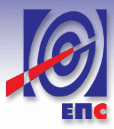 ОБРАЗАЦ  ПОНУДЕУ складу са конкурсном документацијом нудимо услугу - „Графичко обликовање, прелом, лектура часописа kWh“ за 12 бројева часописа kWh,  за укупан износ, од: Опција 1. (64 стране + K1 до K4):	..................................................... ( и словима ..............................................................................................)Цену исказати без ПДВОпција 2. (72 стране + K1 до K4):..................................................... ( и словима ..............................................................................................)Цену исказати без ПДВОпција 3. (80 страна + K1 до K4):..................................................... ( и словима ..............................................................................................)Цену исказати без ПДВУкупнa просечна цена         (опција 1 + опција 2 + опција 3)                                                                           3        ................................................................( и словима ..............................................................................................)Цену исказати без ПДВУкупнa просечна цена    (опција 1 + опција 2 + опција 3)                                                                     3................................................................( и словима ..............................................................................................)Цену исказати са ПДВНачин и рок плаћања:.................................................................................................................................Рок извршења:...............................................................................................................................Важност понуде: ......................  (не краће од 60 дана)	ОБРАЗАЦ  СТРУКТУРЕ ЦЕНЕОБРАЗАЦ СТРУКТУРЕ ЦЕНЕ ЗА ОБИМ ОД 64 СТРАНЕ:(цене изразити у динарима)ОБРАЗАЦ СТРУКТУРЕ ЦЕНЕ ЗА ОБИМ ОД 72 СТРАНЕ:(цене изразити у динарима)ОБРАЗАЦ ПОНУДЕ И СТРУКТУРЕ ЦЕНЕ ЗА ОБИМ ОД 80 СТРАНА:(цене изразити у динарима)Образац 4 (попуњава, потписује и оверава понуђач  и понуђач из групе  понуђача, одређен у заједничком споразуму групе понуђача)Не доставља се у понуди.Доставља изабрани понуђач и то у року од 5 (пет) дана од дана закључења уговора.Менично овлашћењеНа основу Закона о меници и тачке 1. 2. и 6. Одлуке о облику садржини и начину коришћења јединствених инструмената платног прометаДУЖНИК: ...........................................................................................................................................(назив и седиште понуђача)МАТИЧНИ БРОЈ ДУЖНИКА (понуђача): ...................................................................ТЕКУЋИ РАЧУН ДУЖНИКА (понуђача): .................................................................... ПИБ ДУЖНИКА (понуђача): .............................................................................................И З Д А Ј Е   Д А Н А .................................. 2014. годинеМЕНИЧНО ПИСМО – ОВЛАШЋЕЊЕ ЗА КОРИСНИКА СОЛО МЕНИЦЕКОРИСНИК - ПОВЕРИЛАЦ: Јавно предузеће „Електропривреда Србије“ Београд  Улица царице Милице бр. 2.Предајемо вам 1 (једну) сопствену соло меницу серијски број .......................... на износ од 10% укупне вредности понуде, као средство финансијског обезбеђења испуњења уговорних обавеза у поступку јавне набавке мале вредности за набавку услуга „Графичко обликовање, прелом, лектура часописа kWh“ за потребе Јавног предузећа „Електропривреда Србије“, Београд (јавна набавка број   27/14),  која ће имати карактер финансијског обезбеђења за добро извршење посла у складу са закљученим уговором.Истовремено вас овлашћујемо да приложену сопствену соло меницу са доспећем „по виђењу“ и клаузулом „без протеста“ и без трошкова, вансудски у складу са важећим прописима доставите на наплату _____________________________(назив банке Понуђача) код које се води наш текући рачун број _______________________ (текући рачун Понуђача), и са свих осталих наших рачуна, односно друге наше имовине.Меница је важећа и у случају да у току трајања или након доспећа обавеза по уговору дође до промена лица овлашћених за располагање на текућем рачуну Дужника, статусних промена код Дужника, промене правне форме Дужника, промене печата и др.Ово овлашћење и меница су потписани од стране овлашћених лица за потпис сходно достављеном Картону депонованих потписа код _________________________________ (назив банке понуђача).Ово овлашћење је неопозиво, издато у два примерка, по један за Корисника и за Дужника.Може се употребити искључиво у горе наведене сврхе, и ни у које друге.За случај спора из овог Овлашћења стварно надлежан је суд према седишту Корисника.									      ДУЖНИК								        _____________________Прилог:1 (једна) попуњена сопствена соло меница, без протеста, са доспећем по виђењукопија Картона депонованих потписа (спесимена)копија ОП обрасца законског заступаника или лица које је овластио за потписивање и издавање менице и овлашћење за то лицефотокопија личне карте лица које је потписало меницуоверен Захтев  за регистрацију менице од стране пословне банке која је извршила регистрацију менице у Регистру меница и овлашћења код Народне банке Србије, а све у складу са Одлуком о ближим условима, садржини и начину вођења Регистра меница и овлашћења („Службени гласник Републике Србије“ број 56/11).Образац 5Трошкови припреме понудеУ складу са чланом 88. став 1. Закона, понуђач__________________________ доставља укупан износ и структуру трошкова припремања понуде, како следи у табели:Трошкове припреме и подношења понуде сноси искључиво понуђач и не може тражити од наручиоца накнаду трошкова.Ако је поступак јавне набавке обустављен из разлога који су на страни наручиоца, наручилац је дужан да понуђачу надокнади трошкове израде узорка или модела, ако су израђени у складу са техничким спецификацијама наручиоца и трошкове прибављања средства обезбеђења, под условом да је понуђач тражио накнаду тих трошкова у својој понуди.Напомена:  достављање овог обрасца није обавезноОбразац 6образац изјаве о независној понудиУ складу са чланом 26. Закона о јавним набавкама („Сл. гласник РС“ бр. 124/12), у својству (заокружити редни број испред начина на који се понуда подноси и непотребно прецртати)Самосталног понуђача,Понуђача са подизвођачем, Понуђача - подизвођача, Понуђача- члaнa групe - нoсиoцa пoслa  у заједничкој понудиПонуђача - члaнa групе у заједничкој понудикод наручиоца ЈАВНО ПРЕДУЗЕЋЕ „ЕЛЕКТРОПРИВРЕДА СРБИЈЕ“ Београд, Ул. царице Милице бр. 2, у поступку јавне набавке услуга - „Графичко обликовање, прелом, лектура часописа kWh“дајем И З Ј А В У О НЕЗАВИСНОЈ ПОНУДИПод пуном материјалном и кривичном одговорношћу, потврђујем да  ___________________________________________________________________(пун назив  и седиште понуђача )чији је законски заступник : ____________________________________      (пуно име и презиме, у складу са подацима из АПР)понуду подноси независно, без договора са другим понуђачима или заинтересованим лицима.Датум:	                        М.П.	                        ПонуђаОбразац број 7 (попуњавају, потписују и оверавају самостални и сви понуђачи из групе понуђача)МОДЕЛ УГОВОРАУ складу са чл. 113. Закона о јавним набавкама („Службени гласник РС“, број 124/12), а по спроведеном поступку јавне набавке мале вредности број 27/13,Јавно предузеће "ЕЛЕКТРОПРИВРЕДА СРБИЈЕ" из Београда, Улица царице Милице бр. 2, (у даљем тексту НАРУЧИЛАЦ), ПИБ: 103920327, МБ: 20053658, бр.тек.рачуна ................................ код ........................... банке, које заступа законски заступаник Александар Обрадовић, директор, с једне стране ии________________________________(назив),__________________________________(адреса,општина), ПИБ____________________, матични број______________, бр.тек.рачуна................. код ....... банке, кога заступа _________________________, (у даљем тексту: Извршилац), с друге стране, закључили суУГОВОР О ИЗВРШЕЊУ УСЛУГЕ „Графичко обликовање, прелом, лектура часописа kWh“Уговорне стране сагласно констатују:  да је Наручилац у складу са чланом 39. Закона о јавним набавкама („Службени гласник Републике Србије“ број 124/2012) спровео поступак јавне набавке мале вредности број 27/14, према конкурсној документацији (у даљем тексту: Конкурсна документација), , да је Извршилац доставио исправну понуду број ............ од .........2014. године (не попуњава понуђач) (у даљем тексту: Понуда),да је Наручилац, у складу са чланом 108. Закона о јавним набавкама, донео Одлуку о додели уговора, заведену под бројем........... од...........2014.године (не попуњава понуђач)Члан 1.Предмет овог уговора је пружање услуга „Графичко обликовање, прелом,  лектура часописа kWh“ од стране Извршиоца, за 12 бројева часописа, у више опција по налогу Наручиоца за сваки конкретан број и на основу материјала који доставља Наручилац, и то:опција I:  64 стране + корице (К1-К4)опција II: 72 стране + корице (К1-К4)опција III: 80 страна + корице (К1-К4)у свему у складу са захтевом Наручиоца из Конкурсне документације и Понудом Извршиоца, који као Прилози 1 и 2 чине саставни део овог уговора.Извршилац ће Наручиоцу пружати услуге из ст. 1 овог члана у периоду од годину дана почев од дана закључења овог уговора, односно за 12 бројева часописа kWh у следу. Члан 2.Наручилац се обавезује да Извршиоцу у предвиђеном року, пет дана пре заказаног термина за предају припремљеног часописа у штампарију, преда најмање 90 одсто материјала за припрему листа, обима од 64 до 80 страна + корице (К1 - К4) зависно од опције из члана 1. уговора, за формат А-4 и колорну штампу 4/4. Материјал се предаје на следећи начин:Текстови:	распоређени по рубрикама, према утврђеном плану садржаја издања;унети у програму Microsoft Word, уз коришћење фонтова из Windowsа: Times New Roman или  Arial;куцани курентним словима, без форматирања и поравнања из Wordа; параграфи (пасуси) се раздвајају једино куцањем Enterа; структура текстова унета следећим редоследом: наднаслов, наслов, поднаслов, текст, потписи за фотографије, антрфилеи, глосе.	Фотографије, илустрације и други прилози:    приложени одвојено, са јасном назнаком коме тексту припадају.Наручилац се обавезује да копију налога за штампање листа достави Извршиоцу истовремено када је налог упутио штампарији.Наручилац се обавезује да ће када добије од Извршиоца прелом листа на прву ревизију, прву ревизију урадити током истог дана и да ће је одмах вратити Извршиоцу.Наручилац се обавезује да ће у другој ревизији обавити контролу унетих исправки на свакој црно-белој одштампаној страни.Члан 3.Извршилац се обавезује да, по пријему материјала од Наручиоца у складу са чланом 2. Уговора, обави припрему за штампање листа, која се састоји у следећем: лектура-коректура текстова у Word и коректура на првом црно-белом отискуликовно-графичко обликовање и компјутерски прелом садржаја према плану броја;компјутерска обрада свих фотографија, илустрација, табела, односно дијаграма и њихов пласман на странама уз поштовање утврђеног мастера;дизајн и графичка израда К1 - К4омогућавање да овлашћена лица Наручиоца имају увид у ток ликовно-графичке припреме и прелома часописа, као и да, по потреби, обаве нужне измене, исправке и допуне током поменутог процеса;раде се три ревизије, и то у просторијама Наручиоца (запослени у часопису у сарадњи са Извршиоцем). Поступак ревизија се одвија на следећи начин: Извршилац пошаље у pdf формату „преломљен“ цео часопис, Наручилац изврши исправке и достави Извршиоцу у папирној верзији. Извршилац унесе исправке, опет врати Наручиоцу pdf као и одштампани примерак са исправкама из прве ревизије, како би се извршила друга ревизија. Након уношења исправки из друге ревизије, опет Извршилац доставља Наручиоцу pdf са унетим исправкама и принт из друге ревизије, да се уради трећа ревизија. За потребе прве и друге ревизије, Извршилац предаје Наручиоцу одштампане све стране на црно-белом принту на основу којих Извршилац уноси све измене, како би се, у коначној трећој ревизији, на основу црно-бело одштампаних само оних страна на којима је у другој ревизији било исправки, контролисало уношење измена из друге ревизије; предаја штампарији комплетно преломљеног листа спремног за даљу реализацију, на CD-у (у PDF формату);надзор над процесом припреме за штампу у штампарији; одобравањe саме штампе, потписивање колор proof-а или првог одштампаног примерка табака у штампарији пре сваког почетка штампекреирање flashpoint презентације и upload-a, затим слање екстерног линка Наручиоцу са кога је могуће преузети таj припремљени материјалУ случају појаве било какве промене или грешке у односу на колор proof или први одштампани примерак табака одобрен од представника Извршиоца, Извршилац ће са штампаријом, заједно са овлашћеним лицем Наручиоца, утврдити њен узрок. Евентуални трошкови, настали због понављања дела процеса припреме падају на терет Извршиоца.Члан 4.Рок за извршење услуге која је предмет уговора је пет дана од дана предаје материјала Извршиоцу од стране Наручиоца.Члан 5.Цена услуге из члана 1. Уговора за свако издање листа kWh, износи: опција 1 : укупно за 12 бројева ____________   динара, без урачунатог ПДВ-а, односно  по броју _____________    динара, без урачунатог ПДВ-аопција 2: укупно за 12 бројева ____________    динара, без урачунатог ПДВ-а, односно по броју _____________    динара, без урачунатог ПДВ-аопција 3: укупно за 12 бројева ____________    динара, без урачунатог ПДВ-а, односно по броју _____________    динара, без урачунатог ПДВ-аУговорена цена из ст.1 овог члана је фиксна и не може се мењати.Укупан износ који ће бити исплаћен  Извршиоцу у складу са овим уговором за све време његовог трајања, не може бити већи од износа укупне цене за 12 бројева часописа у опцији 3. Извршилац је сагласан да утврђеним моделима ликовно-графичког решења часописа које је израдио по захтеву Наручиоца, овај може на даље располагати без ограничења, почев од извршеног плаћања за први број часописа у коме се предметни модел буде користио.Члан 6.Наручилац се обавезује да изврши плаћање цене из чл. 5. овог уговора месечно након реализације услуге за један број часописа „kWh“ у изабраној опцији, у року од .......................... дана од обављеног посла и испостављеања фактуре од стране Извршиоца. Плаћање се врши на текући рачун Извршиоца број __________________ код _______ банке.Уколико Наручилац услед неуредног испуњења обавеза од стране Извршиоца претрпи штету, има право на накнаду штете.Уколико Наручилац у уговореном року не исплати цену из члана 5. овог Уговора, обавезан је да за сваки дан закашњења плати Извршиоцу законску затезну камату.Члан 7.Дејство више силе се сматра за случај који ослобађа од одговорности за извршавање свих или неких уговорених обавеза и за накнаду штете за делимично или потпуно неизвршење уговорених обавеза, за ону уговорну страну код које је наступио случај више силе, или обе уговорне стране када је код обе уговорне стране наступио случај више силе, а извршење обавеза које је онемогућено због дејства више силе, одлаже се за време њеног трајања. Уговорна страна којој је извршавање уговорних обавеза онемогућено услед дејства више силе је у обавези да одмах, без одлагања, а најкасније у року од 48 (четрдесетосам) часова, од часа наступања случаја више силе, писаним путем обавести другу уговорну страну о настанку више силе и њеном процењеном или очекиваном трајању, уз достављање доказа о постојању више силе.За време трајања више силе свака уговорна страна сноси своје трошкове и ни један трошак, или губитак једне и/или обе уговорне стране, који је настао за време трајања више силе, или у вези дејства више силе, се не сматра штетом коју је обавезна да надокнади дуга уговорна страна, ни за време трајања више силе, ни по њеном престанку.Уколико деловање више силе траје дуже од 30 (тридесет) календарских дана, уговорне стране ће се договорити о даљем поступању у извршавању одредаба овог Уговора – одлагању испуњења  и о томе ће закључити анекс овог Уговора, или ће се договорити о раскиду овог Уговора, с тим да у случају раскида Уговора по овом основу – ни једна од уговорних страна не стиче право на накнаду било какве штете.Члан 8.Извршилац се обавезује да Наручиоцу, у року од 5 (пет) дана од дана закључења овог уговора, као средство финансијског обезбеђења за добро извршење посла, преда сопствену соло меницу, без протеста, на износ од 10% од укупне вредности понуде, потписану од стране законског заступника Извршиоца или лица које је он писмено овластио, менично овлашћење да се меница може наплатити, регистровано код НБС, картон депонованих потписа (спесимен), ОП образац законског заступника или лица које је овластио за потписивање менице и наведено овлашћење, као и копију захтева за регистрацију менице, у складу са Одлуком о ближим условима, садржини и начину вођења Регистра меница и овлашћења („Службени гласник Републике Србије“ број 56/11), у свему у складу са захтевом из Конкурсне документације. У случају да у току важења уговора Извршилац не изврши уговорене обавезе, а Наручилац рекламира количину и квалитет реализованих услуга или Извршилац прекорачи рок реализације у складу са закљученим уговором, Наручилац може да наплати средство финансијског обезбеђења за добро извршење посла из претходног става и да једнострано раскине уговор.  Меница  из става један овог члана мора имати рок важења  13 (тринаест) месеци почев од дана закључења уговора. Уколико се евентуално, из објективних разлога продужи рок за реализацију посла, односно графичко обликовање 12 бројева часописа, меница и менично овлашћење морају се продужити.Сви трошкови око прибављања средстава финансијског обезбеђења падају на терет Понуђача.Члан 9.Уговорне стране су сагласне да се уговор закључи на период од годину дана односно до реализације предмета уговора из члана 1. за свих 12 бројева  часописа kWh у следу, почев од дана потписивања уговора с тим што се може раскинути и пре истека уговореног рокауз писано обавештење другој уговорној страни, у року од 30 дана од достављања писаног обавештења и извршење доспелих обавеза..Ако Извршилац не извршава уговор или не поштује инструкције Наручиоца или упркос писане опомене Наручиоца крши уговор, Наручилац има право да констатује непоштовање уговора и о томе достави Извршиоцу писану опомену.Ако Извршилац не предузме мере за извршење уговора које се од њега захтевају у року од (3) три дана од дана пријема опомене од стране Наручиоца, Наручилац може без остављеног накнадног рока да једнострано раскине уговор због неиспуњења. Члан 10.За све што није предвиђено овим уговором примењују се одредбе Закона о облигационим односима и прописи који регулишу ову материју.Члан 11.У случају колизије одредби овог уговора, Конкурсне документације и Понуде, првенствено се примењују одредбе уговора, затим текст  Конкурсне документације и на крају Понуде.Члан 12.Уговорне стране су сагласне да све спорове решавају споразумно, а у случају да се споразум не постигне, спорове ће решавати стварно надлежни суд у Београду.Члан 13.Уговор је сачињен у 6 (шест) истоветних примерака од којих свака уговорна страна задржава по 3 (три) примерка.За Наручиоца				 			За Извршиоца		                        _____________                                                                     ______________  ДеоНазив поглавља1.Општи подаци о јавној набавци2.Подаци о предмету јавне набавке3.Техничке карактеристике  услуга и други захтеви4.Услови за учешће у поступку јавне набавке из члана 75. (обавезни услови) и 76. (додатни услови) закона и упутство како се доказује испуњеност тих услова 5.Упутство понуђачима како да сачине понуду6.Обрасци           Подаци о понуђачу – Образац 1           Подаци о подизвођачу– Образац 2           Понуда– Образац 3           Менично овлашћење– Образац 4           Трошкови припреме понуде– Образац 5           Изјава о независној понуди– Образац 6           Модел уговора– Образац 7Јавна набавка бр. ЈН 27/14 Предмет понуде: Наручилац:            Назив и седиште понуђача:ПИБ:Особа за контакт:(име и контакт телефон)Понуду подносим: (заокружити)  самостално                    заједничка понуда                  понуда са подизвођачемМесто и датум:Потпис овлашћеног лица понуђачаМ.ПБрој јавне набавке мале вредности:27/14Назив и седиште понуђача:Име и презиме лица за контактТелефон, факс, e/mail, мобилни телефон:ПИБ понуђача:Текући рачун понуђачаи назив банке:Период важења понуде од дана отварања понуда.....................................данаПредметјед. мереједнична цена без пдв-а (за 1 број) број комадаУкупна цена без пдв-а (за 12 бројева) Износ  пдв-а,стопа 20%(за 12 бројева), у динарима цена са пдв-ом1.Графичко обликовање,  прелом ком.122.Лектура ком.12УКУПНО (1+2) без пдв-а(за 12 бројева)УКУПНО (1+2) без пдв-а(за 12 бројева)УКУПНО (1+2) без пдв-а(за 12 бројева)УКУПНО (1+2) без пдв-а(за 12 бројева)УКУПНО (1+2) без пдв-а(за 12 бројева)УКУПНО (1+2) без пдв-а(за 12 бројева)УКУПНО (1+2) без пдв-а(за 12 бројева)УКУПНО (1+2) са пдв-ом(за 12 бројева)УКУПНО (1+2) са пдв-ом(за 12 бројева)УКУПНО (1+2) са пдв-ом(за 12 бројева)УКУПНО (1+2) са пдв-ом(за 12 бројева)УКУПНО (1+2) са пдв-ом(за 12 бројева)УКУПНО (1+2) са пдв-ом(за 12 бројева)УКУПНО (1+2) са пдв-ом(за 12 бројева)Место и датум:Потпис овлашћеног лица понуђачаМ.ПБрој јавне набавке мале вредности:27/14Назив и седиште понуђача:Име и презиме лица за контактТелефон, факс, e/mail, мобилни телефон:ПИБ понуђача:Текући рачун понуђачаи назив банке:Период важења понуде од дана отварања понуда.....................................данаПредметјед. мереједнична цена без пдв-а (за 1 број) број комадаУкупна цена без пдв-а (за 12 бројева) Износ  пдв-а,стопа 20%(за 12 бројева), у динарима цена са пдв-ом1.Графичко обликовање,  преломком.122.Лектура ком.12УКУПНО (1+2) без пдв-а(за 12 бројева)УКУПНО (1+2) без пдв-а(за 12 бројева)УКУПНО (1+2) без пдв-а(за 12 бројева)УКУПНО (1+2) без пдв-а(за 12 бројева)УКУПНО (1+2) без пдв-а(за 12 бројева)УКУПНО (1+2) без пдв-а(за 12 бројева)УКУПНО (1+2) без пдв-а(за 12 бројева)УКУПНО (1+2) са пдв-ом(за 12 бројева)УКУПНО (1+2) са пдв-ом(за 12 бројева)УКУПНО (1+2) са пдв-ом(за 12 бројева)УКУПНО (1+2) са пдв-ом(за 12 бројева)УКУПНО (1+2) са пдв-ом(за 12 бројева)УКУПНО (1+2) са пдв-ом(за 12 бројева)УКУПНО (1+2) са пдв-ом(за 12 бројева)Место и датум:Потпис овлашћеног лица понуђачаМ.ПБрој јавне набавке мале вредности:27/14Назив и седиште понуђача:Име и презиме лица за контактТелефон, факс, e/mail, мобилни телефон:ПИБ понуђача:Текући рачун понуђачаи назив банке:Период важења понуде од дана отварања понуда.....................................данаПредметјед. мереједнична цена без пдв-а (за 1 број) Укупна цена без пдв-а (за 12 бројева) Износ  пдв-а,стопа 20%(за 12 бројева), у динарима цена са пдв-ом1.Графичко обликовање,  преломком.122.Лектура ком.12УКУПНО (1+2) без пдв-а(за 12 бројева)УКУПНО (1+2) без пдв-а(за 12 бројева)УКУПНО (1+2) без пдв-а(за 12 бројева)УКУПНО (1+2) без пдв-а(за 12 бројева)УКУПНО (1+2) без пдв-а(за 12 бројева)УКУПНО (1+2) без пдв-а(за 12 бројева)УКУПНО (1+2) без пдв-а(за 12 бројева)УКУПНО (1+2) са пдв-ом(за 12 бројева)УКУПНО (1+2) са пдв-ом(за 12 бројева)УКУПНО (1+2) са пдв-ом(за 12 бројева)УКУПНО (1+2) са пдв-ом(за 12 бројева)УКУПНО (1+2) са пдв-ом(за 12 бројева)УКУПНО (1+2) са пдв-ом(за 12 бројева)УКУПНО (1+2) са пдв-ом(за 12 бројева)Место и датум:Потпис овлашћеног лица понуђачаМ.ПВРСТА ТРОШКАИЗНОС ТРОШКА У РСДУКУПАН ИЗНОС ТРОШКОВА ПРИПРЕМАЊА ПОНУДЕДатум:М.П.Потпис понуђача